Karstulan perusopetuksen Kriisisuunnitelma 2022-2023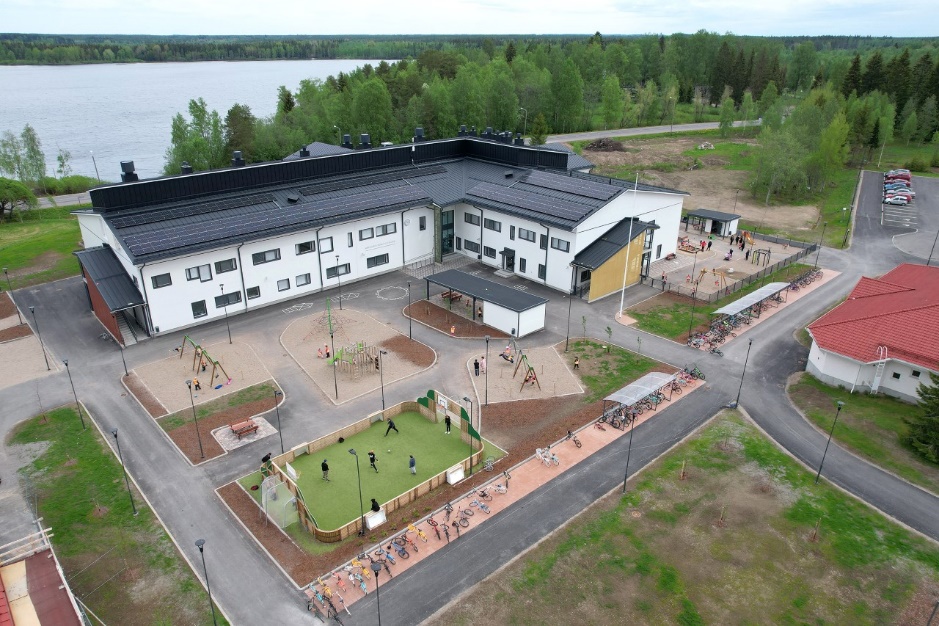 Sisällysluettelo: JohdantoKarstulan perusopetuksen kriisivalmiusryhmäTärkeitä puhelinnumeroitaToimintamalleja erilaisissa kriisitilanteissaOppilaan kuolemaOpettajan tai muun koulun henkilökuntaan kuuluvan henkilön kuolemaOppilaan lähiomaisen kuolemaOppilaan vakava sairausKiusaamistilanteetItsemurhan uhka tai itsemurhayritysItsemurhaVäkivaltatilanne koulullaVäkivaltainen oppilasUlkopuolinen uhka koulullaOnnettomuus koulullaVakava paikallinen, valtakunnallinen tai ulkomailla tapahtuva onnettomuus tai kriisiOppilas tavataan päihtyneenä koulullaPerheessä tapahtuva väkivalta ja/ tai seksuaalinen hyväksikäyttö Kiinnipitotilanne koulussaTiedottaminen kriisitilanteissaKriisitilanteiden myöhempi jälkihoito ja arviointiHätäensiapu1 JohdantoKriisisuunnitelmalla tarkoitetaan varautumista koko yhteisöä tai sen jäseniä koskettaviin äkillisiin tilanteisiin. Ihmisen elämään liittyy monenlaisia kriisejä, osa on kasvuun ja kehitykseen liittyviä (esim. murrosikä ja itsenäistyminen), mutta myös äkillisiä tilanteita, jotka aiheuttavat traumaattisen kriisin.  Tyypillisiä tällaisia kriisitilanteita ovat äkkikuolemat, väkivallanteot, ”läheltä piti”-tilanteet, erilaiset onnettomuudet kuten liikenneonnettomuudet ja tulipalot. Ihmiset reagoivat kriisitilanteisiin eri tavoin; sokkivaiheessa osa ihmisistä lamaantuu toimintakyvyttömiksi, osa ahdistuu ja jotkut joutuvat pakokauhun valtaan. Traumaattinen kriisi aiheuttaa lähes jokaiselle psyykkisiä jälkireaktioita, vaikka fyysistä vammaa ei syntyisikään. 2 Karstulan perusopetuksen kriisivalmiusryhmäKoulussamme on kriisivalmiusryhmä, joka kriisin ilmettyä suunnittelee, miten tilanteessa toimitaan. Kriisivalmiusryhmä kerää tapahtuneesta tietoa ja päättää, mitä tehdään. Kriisityön käytännön toteutus on kaikkien koulun aikuisten tehtävä. Henkilö, joka on saanut tiedon tapahtuneesta, tiedottaa ensimmäisenä rehtorille tai jollekin kriisivalmiusryhmän jäsenelle. Rehtorille tulisi kertoa: ketä tapaus koskee, mitä on tapahtunut ja mitä tapahtumasta tiedetään. Rehtori kutsuu koolle kriisivalmiusryhmän.Jaana Talja-Latvala, rehtori		044-4596661Hanna Jukkala, apulaisrehtori                      	044-4596526Päivi Muhonen, kouluterveydenhoitaja		044-4598904Tuija Maanselkä, koulukuraattori                   	044-4596593Sonja Reini, koulupsykologi	                        044-7114511Kriisitilanteissa tärkeitä auttajia ovat lisäksi mm. poliisi, palo- ja pelastustoimi, terveyskeskus, lastensuojelu, lasten- ja nuorisopsykiatria, sosiaalitoimi sekä seurakunta.Tärkeitä puhelinnumeroitaYleinen hätänumero 		112Poliisi				112Myrkytyskeskus 		                        0800-147 111Karstulan terveysasema		040-157 8919Saarijärven terveysasema		044-459 8500Keski-Suomen keskussairaala		116 117Koulupsykologi 			044-711 4511Koulukuraattori 			044-459 6678Kouluterveydenhoitaja 		044-459 8904Lasten ja nuorten puhelin 		116 111Sosiaalipäivystys 			112Sosiaalityöntekijä 		                        044-459 7012Perheneuvola 			044-459 8316Nuorisopsykiatrian poliklinikka 		014-269 2001Kriisikeskus Mobile                                                044-788 8470Lastenpsykiatrian poliklinikka 		014-269 2018Karstulan kappeliseurakunta,					 diakoni			040-586 4120Toimintamalleja erilaisissa kriisitilanteissaKriisityöskentelyn keskeisenä sisältönä on vaikeiden asioiden kohtaaminen elämään kuuluvina tapahtumina. Samalla tuetaan ymmärtämään ihmisten käyttäytymistä epänormaalissa tilanteessa. Traumaattisen kriisin kohtaaminen merkitsee sisäisen psyykkisen perusturvallisuuden järkkymistä. Tällöin tarvitaan tukea ja turvaa kriisin käsittelyn aloittamiseen ja elämän tasapainon saavuttamiseen. Oppilaan kuolemaoppilaan kuolemasta ilmoittaa perheelle pappi, poliisi tai sairaalakoulussa tiedon saanut henkilö informoi rehtoriarehtori tiedottaa henkilökunnalleluokanopettaja/luokanvalvoja neuvottelee kriisivalmiusryhmän kanssa, kuka on perheen kontaktihenkilöperheen toivomuksia koteihin tiedottamisesta ja koulun toimintatavoista kunnioitetaankeskustelu luokissa oppilaiden ikätason mukaisesti (tunteiden ilmaisussa apuna esim. piirtäminen, laulaminen)muistaminen ja surunvalittelu yhteisellä adressillasuruliputushiljainen hetki koulun salissa tai luokissa (valokuva ja kynttilä hetkessä mukana)sovitaan perheen kanssa surunvalittelukäynnistä kotiin ja osallistumisesta hautajaisiinoppilaille annetaan mahdollisuus keskustella asiasta aikuisen kanssahenkilökunnalle annetaan mahdollisuus käsitellä asiaakoulun aikuiset seuraavat oppilaiden reaktioita tapahtuneen jälkeenkriisivalmiusryhmä hankkii tarvittaessa ulkopuolista apua 4.2. Opettajan tai muun koulun henkilökuntaan kuuluvan kuolemarehtori informoi tapahtuneesta koko kouluakeskustelu luokissa oppilaiden ikätason mukaisestihiljainen hetki aulassa (valokuva ja kynttilä mukana hetkessä)suruliputusmuistaminen ja surunvalittelu yhteisellä adressillasovitaan lähiomaisten kanssa surunvalittelukäynnistä kotiin ja osallistumisesta hautajaisiin – kunnioitetaan lähiomaisten toiveita ja tapaa surrakriisivalmiusryhmä hankkii tarvittaessa ulkopuolista apuaoppilaille annetaan mahdollisuus keskustella asiasta aikuisen kanssahenkilökunnalle annetaan mahdollisuus käsitellä asiaamikäli kuolema tapahtuu loma-aikana, pidetään yhteinen hiljainen hetki jälkikäteenkoulun aikuiset seuraavat oppilaiden reaktioita tapahtuneen jälkeenOppilaan lähiomaisen kuolemaeteneminen perheen toiveiden mukaan, tiedon vastaanottajalla on suuri vastuuluokanvalvojalta tieto rehtorille, joka tiedottaa tarvittaessa kriisivalmiusryhmääperheen tuen tarpeen kartoitus koulun näkökulmastatieto oppilasta opettaville opettajillekotoa lupa kertoa asiasta muulle luokalleosanotto oppilaan suruun esim. kortilla, piirustuksillaopettaja valmistelee oppilaat vastaanottamaan kyseisen oppilaan tämän tullessa kouluun – kriisivalmiusryhmä auttaa ja on mukanaoppilaille annetaan mahdollisuus keskustella aikuisen kanssaOppilaan vakava sairauskysytään huoltajilta lupa kertoa luokan oppilaille ja muulle henkilökunnallesovi huoltajan kanssa, mitä kerrotaan oppilaillekeskustelua sairaan, hänen ystäväpiirinsä ja luokan kanssakouluterveydenhoitaja välittää toimintaohjeet sairaskohtausten varaltalasten ja nuorten toiminnallisuuden ja myötätunnon (empatia) kanavoiminen sairaan hyväksioppilaille mahdollisuus keskustella asiasta aikuisen kanssarohkaistaan pitämään yhteyttä sairastuneeseen oppilaaseenKiusaamistilanteettehdään selväksi, että kiusaamista ei hyväksytä meidän koulussamme.  Koko henkilökunta on velvollinen puuttumaan kiusaamistapauksiinjokaiseen kiusaamistapaukseen puututaan välittömästi keskustellen osapuolten kanssa yksin ja yhdessäasiasta ilmoitetaan kotiinjos kiusaaminen on toistuvaa, eikä lopu asiaan puuttumisesta huolimatta, selvitystyöhön otetaan mukaan oppilashuollon henkilöstöäoppilaita pyydetään havainnoimaan kiusaamisia (tukioppilaat erityisesti)Itsemurhan uhka tai itsemurhayrityspuhu oppilaan kanssa; kysy, onko itsetuhoisia ajatuksia?älä jätä yksin, hae lisätukeatarjoudu pohtimaan yhdessä ongelmaa, älä yritä ratkaista sitä; kuuntele, älä vähättele tai tuomitseongelma, jonka vuoksi oppilas on valmis tekemään itsemurhan, ei voi olla hetkessä ratkaistavissaota yhteys kotiinkonsultoi tilanteen mukaan oppilashuoltoa  vastuu tilanteen arvioinnistaakuutissa tilanteessa suoraan yhteys päivystykseen (112/sosiaalipäivystäjä), jossa arvioidaan oppilaan välittömän avun tarveItsemurhatieto rehtorille, joka tiedottaa koulun henkilökuntaa ja koulun kriisivalmiusryhmääkoulun kriisivalmiusryhmä konsultoi tilanteen mukaan oppilashuoltoatieto oppilaille: perheeltä lupa kertoa tosiasiat, jotta perättömät huhut estettäisiin – kodin kanssa sovitaan, miten toimitaan ja asiaa käsitellääntiedote mahdollisista reaktioista ainakin oman luokan koteihinhenkilökunnalle annetaan mahdollisuus asian käsittelyynerityinen tuki ja seuranta silminnäkijöille ja lähimmille ystävillekeskustelut luokissaoppilaille annetaan mahdollisuus keskustella aikuisen kanssamuistaminen koulussa ja luokassaasian käsittely on äärimmäisen tärkeää, koska itsemurha nostaa esiin kysymyksiä ja voimakasta syyllisyyttäVäkivaltatilanne koululla4.8.1 Väkivaltainen oppilastoimi - älä käänny pois tilanteestakehota lopettamaan väkivaltaestä väkivallan jatkuminen, hae mahdollisuuksien mukaan apua koulun muilta työntekijöiltäopettaja voi pyytää toista oppilasta hakemaan apua muilta koulun aikuisilta, käytössä koodisanaälä arkaile pyytää poliisia ja ambulanssia paikalletiedota opettajalle ja rehtorilletarvittaessa rehtori kokoaa kriisivalmius-/opiskeluhuoltoryhmän, joka järjestää kriisiapuatarvittaessa ota yhteys oppilaan huoltajiin ja pyydä, että he hakevat oppilaantarvittaessa poista oppilas luokasta, pyydä paikalle toinen aikuinen. Huolehdi myös valvonnasta luokasta poistamisen jälkeentarvittaessa rehtori evää oppilaalta koulunkäyntioikeuden loppupäiväksi tai pidemmäksi ajaksitilanteessa mukana ollut aikuinen kirjoittaa muistion tapahtumistahankitaan lääkärintodistus ja tehdään rikosilmoitus tai lastensuojeluilmoitus4.8.2 Ulkopuolinen uhka koulussatilanteen havaitsija tiedottaa rehtoria, joka tiedottaa muita koulussa olevia kuulutuksellakoulun ovien hätälukitustiedotus keskusradiolla sovitulla koodilla -------------- ilmoitus 112opetustilojen ovet lukitaan, varmennetaan kiinni pysyminenverhot kiinni ja valot poissuojautuminen oven puoleiselle seinustalleopettajalla puhelin aukiodotetaan ohjeita keskusradiosta, tilasta poistutaan vasta luvan tultuamikäli tilanne tapahtuu välitunnilla, seurataan kuulutusta, mihin kokoonnutaantarvittaessa luokkien tyhjennys poistumisohjeiden mukaan kokoontumispaikoille päätetään koulupäivän keskeyttämisestä tai jatkamisesta rehtorin/ apulaisrehtorin toimestajos oppilaat lähetetään kotiin, tiedottavat luokanvalvojat ja luokanopettajat jokaisen oppilaan huoltajia tapahtuneesta erikseenrehtori päättää, voiko oppilaat lähettää kotiin itsenäisesti vai pitääkö huoltajan tulla hakemaan lapsensaväkivaltatilanteen jälkeen oppilaat kootaan rehtorin tai viranomaisten ohjeen mukaan joko luokkiin, liikuntasaliin tai kirkkoon, missä annetaan yhteiset ohjeettiedotuksen medialle antaa vain rehtori, sivistysjohtaja tai kunnan johtoryhmäOnnettomuus koulullahuolehditaan oppilaat mahdollisimman nopeasti pois tapahtumapaikalta pelastussuunnitelman ohjeiden mukaisestihuolehditaan onnettomuudessa mukana olleiden kriisiavun toteuttamisesta oman kriisivalmiusryhmän avulla, tarvittaessa pyydetään ulkopuolista apuatiedotetaan faktat koulun oppilaille ja henkilökunnalle, jotta vältyttäisiin vääriltä huhuiltatilanteessa mukana olleiden kanssa keskustellaan onnettomuuden tapahtumistakoulu tiedottaa oppilaiden vanhemmille tapahtuneestaVakava paikallinen, valtakunnallinen tai ulkomailla tapahtuva onnettomuus tai kriisikriisivalmiusryhmä kartoittaa tilanteen ja sopii toimenpiteettoimintatavassa otetaan huomioon valtakunnallinen ohjeistustoimenpiteitä voivat olla keskustelu tilanteesta tai hiljainen hetkitarvittaessa annetaan mahdollisuus keskustella asiasta aikuisen kanssaOppilas tavataan päihtyneenä koulullaotetaan yhteys huoltajaan ja pyydetään noutamaan lapsi kotiinilmoitetaan vastaavalle kuraattorille ja tehdään lastensuojeluilmoitusjos oppilaan tila on huono, tilataan ambulanssijos oppilas aiheuttaa vakavia häiriöitä tai vaaratilanteita, soitetaan poliisi paikalle4.12 Perheessä tapahtuva väkivalta ja/ tai seksuaalinen hyväksikäyttöepäselvissä tilanteissa voi konsultoida asiasta kuraattoriaotetaan yhteys poliisiin ja sosiaalityöntekijään (lastensuojeluilmoitus), asiasta ei saa ilmoittaa kotiin4.13 Kiinnipitotilanne koulussaKasvatushenkilökuntaan kuuluva henkilö voi lapsen rauhoittamiseksi pitää kiinni lapsesta, jos lapsi sekavan tai uhkaavan käyttäytymisensä perusteella todennäköisesti vahingoittaisi itseään tai muita.Kiinnipitäminen on lopetettava heti, kun se ei enää ole välttämätöntä. Kiinnipitäminen tarkoittaa lapsen fyysistä kiinnipitämistä. Minkäänlaisten välineiden käyttö ei ole sallittua. Kiinnipitäminen on viimesijainen keino, johon saa ryhtyä vain, jos se on välttämätöntä. Kiinnipitämisestä ei tehdä päätöstä, mutta sen syyt ja perusteet on kirjattava lasta koskeviin asiakirjoihin. Kiinnipitämiseen turvautuneen henkilön on annettava rehtorille kirjallinen selvitys.Tiedottaminen kriisitilanteissaTiedottamisesta ja toimittajien kysymyksiin vastaamisesta vastaa ainoastaan rehtori. Näin voimme suojata shokkitilassa olevia oppilaita ja työntekijöitä tiedotusvälineiden kysymyksiltä. Rehtori asettaa myös rajat lehdistön tulemiselle koulun alueelle. Opettajakuntaa ja muuta koulun henkilökuntaa informoidaan tapahtuneesta järjestämällä yhteinen kokoontuminen. Opettajat saavat ohjeita asian käsittelystä luokissa - huhujen ehkäiseminen, oikeat tiedot. Koteja tiedotetaan tapahtuneesta ja siitä, miten tapahtunutta käsitellään koulussa.Kriisitilanteiden myöhempi jälkihoito ja arviointiJotkut henkilöt saattavat oireilla vielä useamman vuoden kuluttua tapahtuneesta. Kriisivalmiusryhmän tulee varautua näihinkin tilanteisiin. Tarvittaessa apua voivat antaa myös oman kunnan terveys- ja sosiaalipalvelut ja seurakunta. On tärkeää, että myös kriisivalmiusryhmän jäsenten jaksamisesta ja tuen saamisesta huolehditaan. Kriisitilanteen jälkeen kriisivalmiusryhmän tulisi arvioida kriisitoimintamallin toimivuutta ja tehdä siihen tarvittavat muutokset.HätäensiapuHätäensiavulla tarkoitetaan henkeä pelastavaa ensiapua. Hätäensiaputoimenpiteillä pyritään turvaamaan loukkaantuneen hengitys ja verenkierto sekä estämään hänen tilansa huononeminen ammattiavun tuloon saakka. Ensiavun viivästymisestä aiheutunutta vahinkoa on vaikea korjata, siksi ensimmäiset minuutit ovat ratkaisevia. Hätäensiaputoimenpiteet ovat samanlaiset sairaskohtauksessa ja tapaturmassa. Hätäensiaputoimenpiteisiin kuuluvat:1. Sairastuneen tai loukkaantuneen tilan selvittäminenSelvitä sairastuneen tai loukkaantuneen tila. Jos loukkaantuneita on useita, aloita hiljaisimmasta.Onko autettava herätettävissä? Puhuttele ja ravistele.Jos autettava ei herää, soita 112.Hengittääkö autettava? Kokeile, tunnetko ilmavirran poskeasi vasten. Nosta loukkaantuneen leukaa ylöspäin varmistaaksesi vapaat hengitystiet.Jos autettava hengittää, käännä hänet kylkiasentoon.2. Ensiapu hengityksen ja verenkierron turvaamiseksiJos hengitys ei ole riittävää, aloita painelu- ja puhalluselvytys.Huom! Jos kyseessä on lapsi, aloita viidestä puhalluksesta.Paineluelvytys:Aseta toisen kämmenen tyvi rintalastan keskelle ja toinen käsi kädenselän päällePaina 30 kertaa käsivarret suorina niin, että rintakehä painuu 5 cm ( n. 100 painelua/min.)Puhalluselvytys:Kohota leuka ylös, taivuta päätä taaksepäin sekä sulje sieraimet peukalolla ja etusormellaPaina huulesi potilaan suulle ja puhalla kaksi rauhallista puhallusta keuhkoihin (niin että rintakehä nousee)Jos henkilö ei kahden onnistuneen puhalluksen jälkeen herää tai hengitä normaalisti, jatka painelu-puhalluselvytystä rytmillä 30 painallusta – 2 puhallustaTyrehdytä verenvuodot.Yritä ehkäistä sokin syntyminen rauhoittelemalla ja pitämällä potilas lämpimänä.